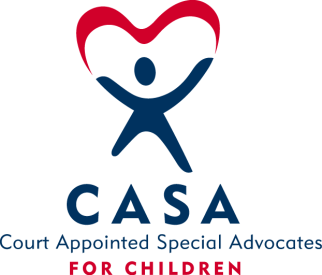 OverviewWe are looking for one Nebraskan to be our CASA volunteer spokesperson. They will receive the title 2021 Nebraska CASA Champion. We are asking for them to work with the Grow Nebraska CASA committee on creative ideas for recruitment of volunteers and fundraising. They may speak at local and statewide CASA events online or in person. They will speak at the state conference on Aug. 28th. The Champion will utilize their own social media and networks to share stories and promotions of CASA volunteer recruitment.The Champion will work with their immediate community and sphere of influence to raise the visibility of the organization and its mission. Pursuing duties, such as those listed below, that play to their own individual strengths and abilities. The Champion will work to advance the common good of our statewide communities through the framework provided by the Nebraska CASA Association. Vision of Nebraska CASA AssociationEnsure that all local CASA programs provide a CASA volunteer to every child who needs one.MissionCreate awareness of CASA in Nebraska to increase the number of volunteers signing up and raise funds for supporting those volunteers. Nebraska CASA Association is a network of 21 local programs in Nebraska serving 52 counties. We recruit, screen, train and support Court Appointed Special Advocates. Those advocates are volunteers just like you-who are appointed by a judge to speak for the wellbeing of abused and neglected children. Goal #1: 843 new CASA volunteers recruited, screened, and trained in Nebraska in 2021. Goal #2: Raise funds for recruitment of volunteers in Nebraska in 2021. Goal #3: Add new businesses promoting CASA in Nebraska in 2021. Champion Qualifications:Must be at least 19 years old, Has a history of CASA involvement Comfortable telling your story on many platforms (i,e, Public Speaking, social media, TV ads and Radio) Organized, and effective communicator and enjoys community engagement. Exhibit energy and passion for the CASA AssociationTop 5 applicants will undergo a background check as well as submit a 5 min video (explaining his/her vision and personal goal for the growth of the NE CASA Association). Undergo a informal interview and complete a two hour training. Expectations:Commit to a year of being the Champion for Nebraska CASA.Attend the Nebraska CASA Conference on August 28, 2022 and give speech. Set and reach his or her personal goal for the growth of NE CASA Association with the assistance of the Grow NE CASA committee. To spend no more than 20 hours a month dedicated to above mentioned goal completion.NE CASA Champion will actively work with the GROW NE CASA Committee.Participate in monthly zoom meetings with the committee.Work with committee to produce recording of his/her story.Work with committee to produce recording of cliff hangers.Work with committee to set up and or make community presentations. Share CASA events and news on their own social media.                                               3 ways to submit your nominee’s application! By mail:Nebraska CASA Association1618 L Street Lincoln, NE 68508-2509OrBy Email:Necasa.corrie@gmail.com  *Please make subject line NE CASA Champion ApplicationOrBy Website: https://www.nebraskacasa.org/